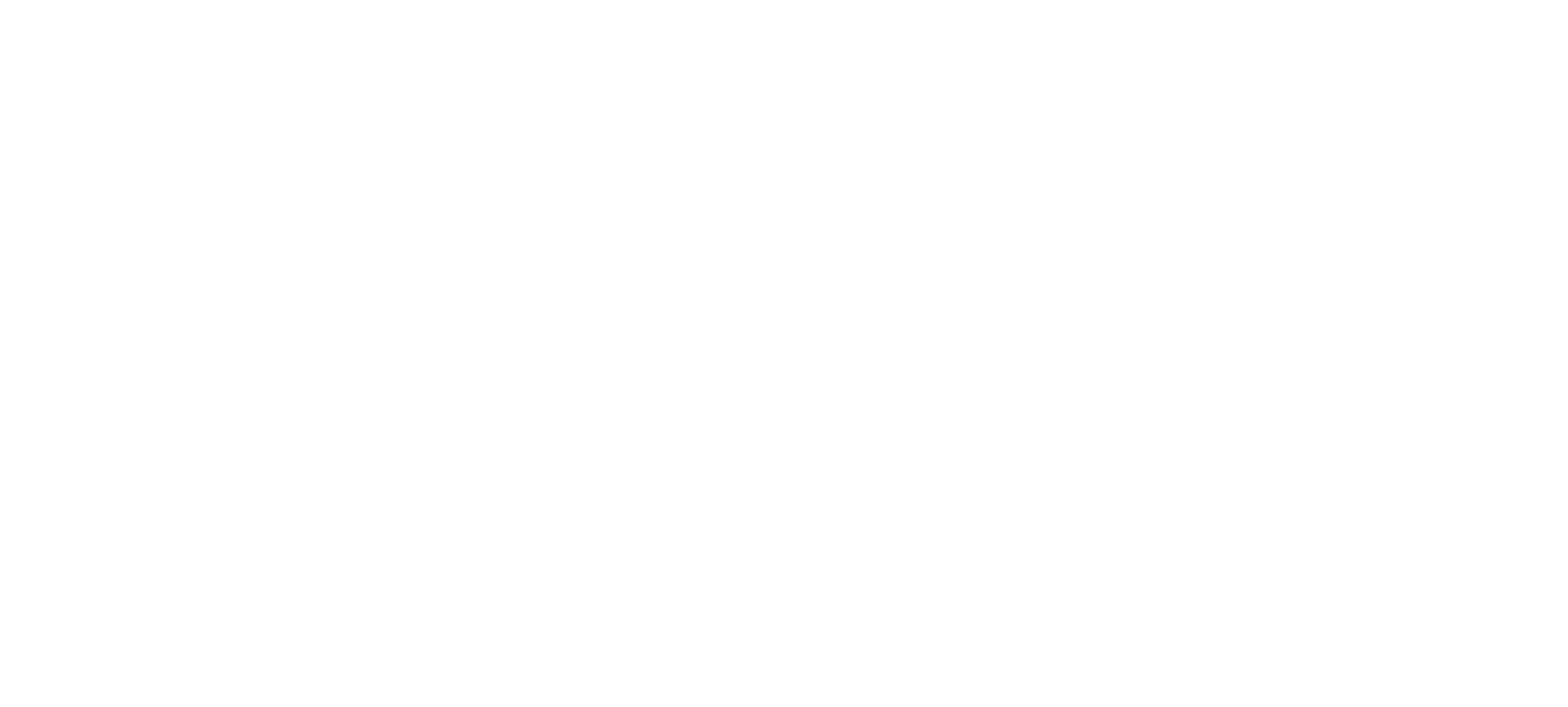 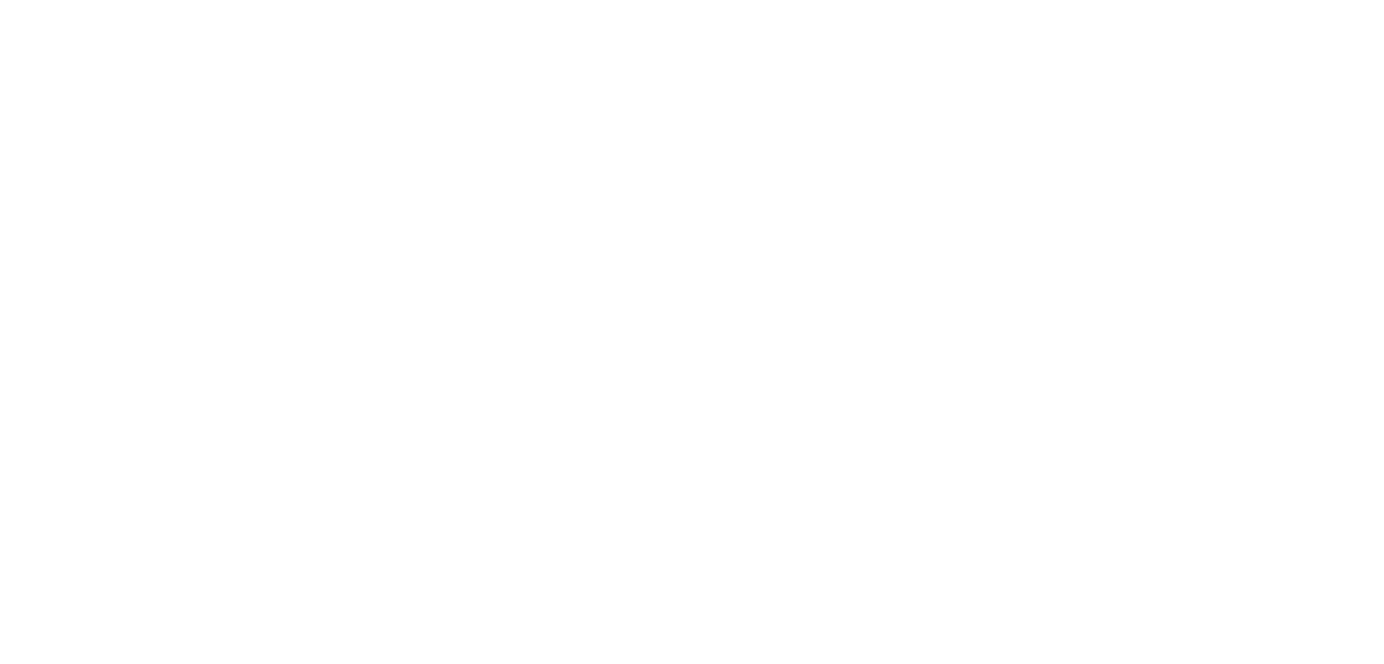 Unique Case ID / Cluster Number (if applicable):This document has been developed in accordance with global guidance and contextualized to the Pacific context by the Epidemiology and Surveillance Cell of the World Health Organization and The Pacific Community from the COVID-19 Pacific Joint Incident Management Team. 1. Data Collector Information1. Data Collector InformationName of data collectorData collector InstitutionData collector telephone numberEmailForm completion date (dd/mm/yyyy) 	/ 	/ 	2. Case Classification2. Case Classification□ Confirmed □ Suspected □ Probable□ Confirmed □ Suspected □ ProbableFurther case classification□ Primary □ Secondary □ Imported3. Current Status3. Current Status□ Alive □ Dead □ Recovered □ Unknown/ Lost to follow-up□ Alive □ Dead □ Recovered □ Unknown/ Lost to follow-upDate of outcome (dd/mm/yyyy)	/ 	/ 	4. Interview respondent information (if the persons providing the information is not the patient)4. Interview respondent information (if the persons providing the information is not the patient)First nameSurnameSex□ Male	□ Female	□ UnknownDate of Birth (dd/mm/yyyy) 	/ 	/ 	Relationship to patientRespondent addressTelephone (mobile) number5. Patient Identifier Information5. Patient Identifier InformationFirst nameMiddle nameSurnameGender□ Male	□ Female	□ UnknownDate of Birth (dd/mm/yyyy) 	/ 	/ 	Age (in years if ≥2 years, in months if <2 years)Occupation (specify location/facility)Health care workerWorking with animals □ Health laboratory workerStudentOther, specify: ________________Country of residenceResidential addressTelephone (mobile) numberEmailNational social number/ identifier (if applicable)NationalityEthnicity (optional)Responsible Health CentreNursery/School/College if appropriate6a. Patient symptoms from onset of symptoms6a. Patient symptoms from onset of symptomsDate of first symptom onset (dd/mm/yyyy) 	/ 	/ 	□ Asymptomatic □ UnknownFever (≥38 °C) or history of fever□ Yes □ No □ UnknownIf yes, specify maximum temperature:	°C6b. Respiratory symptoms6b. Respiratory symptomsSore throat□ Yes □ No □ UnknownRunny nose□ Yes □ No □ UnknownCough□ Yes □ No □ UnknownShortness of breath□ Yes □ No □ Unknown6c. Other symptoms6c. Other symptomsVomiting□ Yes □ No □ UnknownNausea□ Yes □ No □ UnknownDiarrhea□ Yes □ No □ UnknownAnosmia (loss of smell)□ Yes □ No □ UnknownAgeusia (loss of taste)□ Yes □ No □ UnknownOther symptoms (E.g. headache, rash, conjunctivitis, muscle aches, joint ache, loss of appetite, nosebleed, fatigue, seizures, altered consciousness, other)□ Yes □ No □ UnknownIf yes, specify:7. Patient symptoms: Complications7. Patient symptoms: ComplicationsHospitalization□ Yes □ No □ UnknownName of Health Centre/HospitalAddress of Health Centre/HospitalDate of hospital admission 	/ 	/ 	□ UnknownDate of hospital discharge 	/ 	/ 	□ UnknownICU (Intensive Care Unit) admission□ Yes □ No □ UnknownMechanical ventilation required□ Yes □ No □ UnknownAcute Respiratory Distress Syndrome (ARDS)□ Yes □ No □ UnknownPneumonia by chest X-ray□ Yes □ No □ UnknownIf yes, date started (dd/mm/yyyy) 	/ 	/ 	Other complications□ Yes □ No □ UnknownIf yes, specify:8. Patient pre-existing condition(s)8. Patient pre-existing condition(s)Pregnancy statusYes □ No □ Unknown □ MaleIf yes, specify trimester:First □ Second □ ThirdOther pre-existing condition(s)(E.g. obesity, cancer, diabetes, HIV, heart disease, asthma, chronic lung disease, chronic liver disease, chronic haemotological disorder, chronic kidney disease, chronic neurological impairment/disease, organ or bone marrow recipient, other)□ Yes □ No □ UnknownIf yes, specify:9. Human exposures in the 14 days before symptom onset9. Human exposures in the 14 days before symptom onsetHave you travelled within the last 14 days domestically?□ Yes □ No □ UnknownIf Yes, dates of travel (DD/MM/YYYY): 	/ 	/ 	to 	/ 	/ 	Regions visited: Cities visited:Have you travelled within the last 14 days internationally?□ Yes □ No □ UnknownIf Yes, dates of travel (DD/MM/YYYY): 	/ 	/ 	to 	/ 	/ 	Countries visited:In the past 14 days, have you had contact with anyone with suspected or confirmed COVID-19 infection?□ Yes □ No □ Unknown If Yes, dates of last contact (DD/MM/YYYY): 	/ 	/ 	Patient exposed to person with similar illness□ Yes □ No □ UnknownLocation of exposureHome Hospital WorkplaceTour group School UnknownOther, specify: __________________10a. Molecular testing methods and results:10a. Molecular testing methods and results:10a. Molecular testing methods and results:10a. Molecular testing methods and results:10a. Molecular testing methods and results:10a. Molecular testing methods and results:10a. Molecular testing methods and results:10a. Molecular testing methods and results:Complete a new line for each specimen collected and each type of test doneComplete a new line for each specimen collected and each type of test doneComplete a new line for each specimen collected and each type of test doneComplete a new line for each specimen collected and each type of test doneComplete a new line for each specimen collected and each type of test doneComplete a new line for each specimen collected and each type of test doneComplete a new line for each specimen collected and each type of test doneComplete a new line for each specimen collected and each type of test doneLab identification number and nameDate sample collected (dd/mm/yyyy)Date sample received by lab (dd/mm/yyyy)Type of sampleType of testResultResult date (dd/mm/yyyy)Specimens shipped to other laboratory for confirmation 	/ 	/ 	 	/ 	/ 	Endotracheal aspirateNasal swabNasopharyngeal swabSputumThroat swab Others, specify:PCRWhole genome sequencingPartial genomesequencingOther, specifyPOSITIVE forCOVID-19NEGATIVE forCOVID-19POSITIVE for other pathogens Please specify which pathogens:__________ 	/ 	/ 	YesIf yes, specify Date 	/ 	/		 If yes, name of the laboratory:  		No10b. Serology testing methods and results:10b. Serology testing methods and results:10b. Serology testing methods and results:10b. Serology testing methods and results:10b. Serology testing methods and results:10b. Serology testing methods and results:10b. Serology testing methods and results:10b. Serology testing methods and results:Complete a new line for each specimen collected and each type of test doneComplete a new line for each specimen collected and each type of test doneComplete a new line for each specimen collected and each type of test doneComplete a new line for each specimen collected and each type of test doneComplete a new line for each specimen collected and each type of test doneComplete a new line for each specimen collected and each type of test doneComplete a new line for each specimen collected and each type of test doneComplete a new line for each specimen collected and each type of test doneLab identification numberDate Sample collected (dd/mm/yyyy)Date Sample Received (dd/mm/yyyy)Type of SampleType of testResult (COVID-19 antibody titres)Result date (dd/mm/yyyy)Specimens shipped to other laboratory for confirmation□ SerumSpecify type (ELISA /□ POSITIVE□ Yes 	/ 	/ 	 	/ 	/ 	□ Others,specify:IFA IgM/ IgG,Neutralization assay, etc.):If positive, titre: 	/ 	/ 	If yes, specify Date 	/ 	/ 	□ NEGATIVEIf yes, name of the□ INCONCLUSIVElaboratory:  	□ No